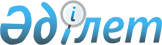 О внесении изменений и дополнения в решение маслихата от 15 декабря 2011 года № 420 "О районном бюджете Карабалыкского района на 2012-2014 годы"
					
			Утративший силу
			
			
		
					Решение маслихата Карабалыкского района Костанайской области от 6 апреля 2012 года № 34. Зарегистрировано Управлением юстиции Карабалыкского района Костанайской области 12 апреля 2012 года № 9-12-182. Утратило силу в связи с истечением срока применения - (письмо маслихата Карабалыкского района Костанайской области от 2 мая 2013 года № 2-20/61)

      Сноска. Утратило силу в связи с истечением срока применения - (письмо маслихата Карабалыкского района Костанайской области от 02.05.2013 № 2-20/61).      В соответствии со статьей 109 Бюджетного кодекса Республики Казахстан от 4 декабря 2008 года Карабалыкский районный маслихат РЕШИЛ:



      1. Внести в решение маслихата "О районном бюджете Карабалыкского района на 2012-2014 годы" от 15 декабря 2011 года № 420 (зарегистрировано в Реестре государственной регистрации нормативных правовых актов за номером 9-12-172, опубликовано 5 января 2012 года в районной газете "Айна") следующие изменения и дополнение:



      пункт 1 указанного решения изложить в новой редакции:



      "1. Утвердить районный бюджет Карабалыкского района на 2012-2014 годы согласно приложениям 1, 2 и 3 соответственно, в том числе на 2012 год в следующих объемах:



      1) доходы – 2574322,8 тысяч тенге, в том числе по:

      налоговым поступлениям – 578680,0 тысяч тенге;

      неналоговым поступлениям – 7776,8 тысяч тенге;

      поступлениям от продажи основного капитала – 29222,0 тысячи тенге;

      поступлениям трансфертов – 1958644,0 тысячи тенге;



      2) затраты – 2578101,4 тысячи тенге;



      3) чистое бюджетное кредитование – 19129,2 тысяч тенге, в том числе:

      бюджетные кредиты – 21843,2 тысяч тенге;

      погашение бюджетных кредитов – 2714,0 тысячи тенге;



      4) сальдо по операциям с финансовыми активами – 7400,0 тысяч тенге, в том числе:

      приобретение финансовых активов – 7400,0 тысяч тенге;



      5) дефицит (профицит) бюджета – -30307,8 тысяч тенге;



      6) финансирование дефицита (использование профицита) бюджета – 30307,8 тысяч тенге.";



      дополнить указанное решение пунктом 8-1 следующего содержания:



      "8-1. Учесть, что в районном бюджете на 2012 год предусмотрено поступление целевых трансфертов на развитие из республиканского бюджета, в том числе:

      на проектирование, строительство и (или) приобретение жилья государственного коммунального жилищного фонда;

      на проектирование, развитие, обустройство и (или) приобретение инженерно-коммуникационной инфраструктуры.";



      приложения 1, 2, 3 к указанному решению изложить в новой редакции согласно приложениям 1, 2, 3 к настоящему решению.



      2. Настоящее решение вводится в действие с 1 января 2012 года.      Председатель

      внеочередной сессии                        У. Калдаманов      Секретарь

      районного маслихата                        А. Тюлюбаев      СОГЛАСОВАНО:      Начальник государственного

      учреждения "Отдел финансов

      Карабалыкского района"

      _______________ И. Захария      Начальник государственного

      учреждения "Отдел экономики

      и бюджетного планирования

      Карабалыкского района"

      __________________ Н. Бодня

Приложение 1     

к решению маслихата  

от 6 апреля 2012 года 

№ 34        Приложение 1     

к решению маслихата  

от 15 декабря 2011 года 

№ 420          Районный бюджет Карабалыкского

района на 2012 год

Приложение 2     

к решению маслихата  

от 6 апреля 2012 года 

№ 34        Приложение 2     

к решению маслихата  

от 15 декабря 2011 года 

№ 420         Районный бюджет Карабалыкского

района на 2013 год

Приложение 3     

к решению маслихата  

от 6 апреля 2012 года 

№ 34       Приложение 3     

к решению маслихата  

от 15 декабря 2011 года 

№ 420          Районный бюджет Карабалыкского

района на 2014 год
					© 2012. РГП на ПХВ «Институт законодательства и правовой информации Республики Казахстан» Министерства юстиции Республики Казахстан
				КатегорияКатегорияКатегорияКатегорияСумма,

тысяч

тенгеКлассКлассКлассСумма,

тысяч

тенгеПодклассПодклассСумма,

тысяч

тенгеНаименованиеСумма,

тысяч

тенгеI. Доходы2574322,81Налоговые поступления578680,001Подоходный налог279389,02Индивидуальный подоходный налог279389,003Социальный налог179354,01Социальный налог179354,004Hалоги на собственность90288,01Hалоги на имущество47389,03Земельный налог6310,04Hалог на транспортные средства31914,05Единый земельный налог4675,005Внутренние налоги на товары, работы и

услуги24825,02Акцизы2423,03Поступления за использование природных и

других ресурсов14950,04Сборы за ведение предпринимательской и

профессиональной деятельности7144,05Налог на игорный бизнес308,008Обязательные платежи, взимаемые за

совершение юридически значимых действий и

(или) выдачу документов уполномоченными

на то государственными органами или

должностными лицами4824,01Государственная пошлина4824,02Неналоговые поступления7776,801Доходы от государственной собственности2700,05Доходы от аренды имущества, находящегося

в государственной собственности2700,002Поступления от реализации товаров (работ,

услуг) государственными учреждениями,

финансируемыми из государственного

бюджета2139,01Поступления от реализации товаров (работ,

услуг) государственными учреждениями,

финансируемыми из государственного

бюджета2139,006Прочие неналоговые поступления2937,81Прочие неналоговые поступления2937,83Поступления от продажи основного капитала29222,001Продажа государственного имущества,

закрепленного за государственными

учреждениями1502,01Продажа государственного имущества,

закрепленного за государственными

учреждениями1502,003Продажа земли и нематериальных активов27720,01Продажа земли27720,04Поступления трансфертов1958644,002Трансферты из вышестоящих органов

государственного управления1958644,02Трансферты из областного бюджета1958644,0Функциональная группаФункциональная группаФункциональная группаФункциональная группаФункциональная группаСумма,

тысяч

тенгеФункциональная подгруппаФункциональная подгруппаФункциональная подгруппаФункциональная подгруппаСумма,

тысяч

тенгеАдминистратор бюджетных программАдминистратор бюджетных программАдминистратор бюджетных программСумма,

тысяч

тенгеПрограммаПрограммаСумма,

тысяч

тенгеНАИМЕНОВАНИЕСумма,

тысяч

тенгеII. Затраты2578101,401Государственные услуги общего

характера210781,01Представительные, исполнительные и

другие органы, выполняющие общие

функции государственного управления181028,0112Аппарат маслихата района (города

областного значения)12356,0001Услуги по обеспечению деятельности

маслихата района (города областного

значения)12356,0122Аппарат акима района (города

областного значения)52968,0001Услуги по обеспечению деятельности

акима района (города областного

значения)47768,0003Капитальные расходы государственного

органа5200,0123Аппарат акима района в городе, города

районного значения, поселка, аула

(села), аульного (сельского) округа115704,0001Услуги по обеспечению деятельности

акима района в городе, города

районного значения, поселка, аула

(села), аульного (сельского) округа115704,02Финансовая деятельность18329,0452Отдел финансов района (города

областного значения)18329,0001Услуги по реализации государственной

политики в области исполнения бюджета

района (города областного значения)

и управления коммунальной

собственностью района (города

областного значения)15301,0003Проведение оценки имущества в целях

налогообложения992,0004Организация работы по выдаче разовых

талонов и обеспечение полноты сбора

сумм от реализации разовых талонов96,0010Приватизация, управление коммунальным

имуществом, постприватизационная

деятельность и регулирование споров,

связанных с этим757,0011Учет, хранение, оценка и реализация

имущества, поступившего в

коммунальную собственность1183,05Планирование и статистическая

деятельность11424,0453Отдел экономики и бюджетного

планирования района (города

областного значения)11424,0001Услуги по реализации государственной

политики в области формирования и

развития экономической политики,

системы государственного планирования

и управления района (города

областного значения)11314,0004Капитальные расходы государственного

органа110,002Оборона2646,01Военные нужды2146,0122Аппарат акима района (города

областного значения)2146,0005Мероприятия в рамках исполнения

всеобщей воинской обязанности2146,02Организация работы по чрезвычайным

ситуациям500,0122Аппарат акима района (города

областного значения)500,0006Предупреждение и ликвидация

чрезвычайных ситуаций масштаба района

(города областного значения)500,004Образование1178721,01Дошкольное воспитание и обучение73842,0123Аппарат акима района в городе, города

районного значения, поселка, аула

(села), аульного (сельского) округа54880,0004Поддержка организаций дошкольного

воспитания и обучения54530,0025Увеличение размера доплаты за

квалификационную категорию учителям

школ и воспитателям дошкольных

организаций образования за счет

трансфертов из республиканского

бюджета350,0464Отдел образования района (города

областного значения)18962,0009Обеспечение дошкольного воспитания

и обучения18962,02Начальное, основное среднее и общее

среднее образование1068179,0123Аппарат акима района в городе, города

районного значения, поселка, аула

(села), аульного (сельского) округа2270,0005Организация бесплатного подвоза

учащихся до школы и обратно в аульной

(сельской) местности2270,0464Отдел образования района (города

областного значения)1065909,0003Общеобразовательное обучение1005694,0006Дополнительное образование для детей46531,0063Повышение оплаты труда учителям,

прошедшим повышение квалификации по

учебным программам АОО "Назарбаев

Интеллектуальные школы" за счет

трансфертов из республиканского

бюджета1325,0064Увеличение размера доплаты за

квалификационную категорию учителям

школ за счет трансфертов из

республиканского бюджета12359,09Прочие услуги в области образования36700,0464Отдел образования района (города

областного значения)33620,0001Услуги по реализации государственной

политики на местном уровне в области

образования12606,0005Приобретение и доставка учебников,

учебно-методических комплексов для

государственных учреждений

образования района (города

областного значения)7535,0015Ежемесячные выплаты денежных средств

опекунам (попечителям) на содержание

ребенка-сироты (детей-сирот), и

ребенка (детей), оставшегося без

попечения родителей за счет

трансфертов из республиканского

бюджета12979,0020Обеспечение оборудованием,

программным обеспечением

детей-инвалидов, обучающихся на дому

за счет трансфертов из

республиканского бюджета500,0467Отдел строительства района (города

областного значения)3080,0037Строительство и реконструкция

объектов образования3080,006Социальная помощь и социальное

обеспечение86513,02Социальная помощь71666,0451Отдел занятости и социальных

программ района (города областного

значения)71666,0002Программа занятости14555,0005Государственная адресная социальная

помощь1000,0006Оказание жилищной помощи350,0007Социальная помощь отдельным

категориям нуждающихся граждан по

решениям местных представительных

органов3500,0010Материальное обеспечение

детей-инвалидов, воспитывающихся и

обучающихся на дому1292,0014Оказание социальной помощи

нуждающимся гражданам на дому26601,0016Государственные пособия на детей до

18 лет14225,0017Обеспечение нуждающихся инвалидов

обязательными гигиеническими

средствами и предоставление услуг

специалистами жестового языка,

индивидуальными помощниками в

соответствии с индивидуальной

программой реабилитации инвалида1639,0023Обеспечение деятельности центров

занятости и населения8504,09Прочие услуги в области социальной

помощи и социального обеспечения14847,0451Отдел занятости и социальных

программ района (города областного

значения)14847,0001Услуги по реализации государственной

политики на местном уровне в области

обеспечения занятости и реализации

социальных программ для населения14541,0011Оплата услуг по зачислению, выплате

и доставке пособий и других

социальных выплат306,007Жилищно-коммунальное хозяйство840545,01Жилищное хозяйство16410,0458Отдел жилищно-коммунального

хозяйства, пассажирского транспорта

и автомобильных дорог района (города

областного значения)437,0003Организация сохранения

государственного жилищного фонда200,0031Изготовление технических паспортов

на объекты кондоминиумов237,0467Отдел строительства района (города

областного значения)15973,0003Проектирование, строительство и

(или) приобретение жилья

государственного коммунального

жилищного фонда11053,0004Проектирование, развитие,

обустройство и (или) приобретение

инженерно-коммуникационной

инфраструктуры4920,02Коммунальное хозяйство804713,0467Отдел строительства района (города

областного значения)804713,0005Развитие коммунального хозяйства126936,0006Развитие системы водоснабжения и

водоотведения677777,03Благоустройство населенных пунктов19422,0123Аппарат акима района в городе, города

районного значения, поселка, аула

(села), аульного (сельского) округа19422,0008Освещение улиц населенных пунктов9652,0009Обеспечение санитарии населенных

пунктов5992,0010Содержание мест захоронений и

погребение безродных778,0011Благоустройство и озеленение

населенных пунктов3000,008Культура, спорт, туризм и

информационное пространство115583,41Деятельность в области культуры43527,4455Отдел культуры и развития языков

района (города областного значения)43527,4003Поддержка культурно-досуговой работы43527,42Спорт8432,0465Отдел физической культуры и спорта

района (города областного значения)8432,0005Развитие массового спорта и

национальных видов спорта2627,0006Проведение спортивных соревнований

на районном (города областного

значения) уровне3305,0007Подготовка и участие членов сборных

команд района (города областного

значения) по различным видам спорта

на областных спортивных соревнованиях2500,03Информационное пространство42281,0455Отдел культуры и развития языков

района (города областного значения)41067,0006Функционирование районных (городских)

библиотек33069,0007Развитие государственного языка и

других языков народа Казахстана7998,0456Отдел внутренней политики района

(города областного значения)1214,0002Услуги по проведению государственной

информационной политики через газеты

и журналы1000,0005Услуги по проведению государственной

информационной политики через

телерадиовещание214,09Прочие услуги по организации

культуры, спорта, туризма и

информационного пространства21343,0455Отдел культуры и развития языков

района (города областного значения)7007,0001Услуги по реализации государственной

политики на местном уровне в области

развития языков и культуры7007,0456Отдел внутренней политики района

(города областного значения)7399,0001Услуги по реализации государственной

политики на местном уровне в области

информации, укрепления

государственности и формирования

социального оптимизма граждан6439,0003Реализация мероприятий в сфере

молодежной политики960,0465Отдел физической культуры и спорта

района (города областного значения)6937,0001Услуги по реализации государственной

политики на местном уровне в сфере

физической культуры и спорта6937,010Сельское, водное, лесное, рыбное

хозяйство, особо охраняемые природные

территории, охрана окружающей среды

и животного мира, земельные отношения28900,01Сельское хозяйство11587,0454Отдел предпринимательства и сельского

хозяйства района (города областного

значения)4154,0099Реализация мер по оказанию социальной

поддержки специалистов4154,0473Отдел ветеринарии района (города

областного значения)7433,0001Услуги по реализации государственной

политики на местном уровне в сфере

ветеринарии6764,0007Организация отлова и уничтожения

бродячих собак и кошек525,0010Проведение мероприятий по

идентификации сельскохозяйственных

животных144,06Земельные отношения8487,0463Отдел земельных отношений района

(города областного значения)8487,0001Услуги по реализации государственной

политики в области регулирования

земельных отношений на территории

района (города областного значения)8487,09Прочие услуги в области сельского,

водного, лесного, рыбного хозяйства,

охраны окружающей среды и земельных

отношений8826,0473Отдел ветеринарии района (города

областного значения)8826,0011Проведение противоэпизоотических

мероприятий8826,011Промышленность, архитектурная,

градостроительная и строительная

деятельность14053,02Архитектурная, градостроительная и

строительная деятельность14053,0467Отдел строительства района (города

областного значения)6577,0001Услуги по реализации государственной

политики на местном уровне в области

строительства6577,0468Отдел архитектуры и

градостроительства района (города

областного значения)7476,0001Услуги по реализации государственной

политики в области архитектуры и

градостроительства на местном уровне7476,012Транспорт и коммуникации60000,01Автомобильный транспорт60000,0458Отдел жилищно-коммунального

хозяйства, пассажирского транспорта

и автомобильных дорог района (города

областного значения)60000,0023Обеспечение функционирования

автомобильных дорог60000,013Прочие30770,09Прочие30770,0123Аппарат акима района в городе, города

районного значения, поселка, аула

(села), аульного (сельского) округа4055,0040Реализация мероприятий для решения

вопросов обустройства аульных

(сельских) округов в реализацию мер

по содействию экономическому развитию

регионов в рамках Программы "Развитие

регионов" за счет целевых трансфертов

из республиканского бюджета4055,0452Отдел финансов района (города

областного значения)6156,0012Резерв местного исполнительного

органа района (города областного

значения)6156,0454Отдел предпринимательства и сельского

хозяйства района (города областного

значения)12887,0001Услуги по реализации государственной

политики на местном уровне в области

развития предпринимательства,

промышленности и сельского хозяйства12887,0458Отдел жилищно-коммунального

хозяйства, пассажирского транспорта

и автомобильных дорог района (города

областного значения)7672,0001Услуги по реализации государственной

политики на местном уровне в области

жилищно-коммунального хозяйства,

пассажирского транспорта и

автомобильных дорог7672,015Трансферты9589,001Трансферты9589,0452Отдел финансов района (города

областного значения)9589,0006Возврат неиспользованных

(недоиспользованных) целевых

трансфертов7458,0024Целевые текущие трансферты в

вышестоящие бюджеты в связи с

передачей функций государственных

органов из нижестоящего уровня

государственного управления в

вышестоящий2131,0III. Чистое бюджетное кредитование19129,2Бюджетные кредиты21843,210Сельское, водное, лесное, рыбное

хозяйство, особоохраняемые природные

территории, охрана окружающей среды

и животного мира, земельные отношения21843,21Сельское хозяйство21843,2454Отдел предпринимательства и сельского

хозяйства района (города областного

значения)21843,2009Бюджетные кредиты для реализации мер

социальной поддержки специалистов21843,2КатегорияКатегорияКатегорияКатегорияКатегорияСумма,

тысяч

тенгеКлассКлассКлассКлассСумма,

тысяч

тенгеПодклассПодклассПодклассСумма,

тысяч

тенгеНаименованиеСумма,

тысяч

тенге5Погашение бюджетных кредитов2714,001Погашение бюджетных кредитов2714,01Погашение бюджетных кредитов,

выданных из государственного бюджета2714,0IV. Сальдо по операциям с

финансовыми активами7400,0Приобретение финансовых активов7400,013Прочие7400,09Прочие7400,0458Отдел жилищно-коммунального

хозяйства, пассажирского транспорта

и автомобильных дорог района (города

областного значения)7400,0065Формирование или увеличение

уставного капитала юридических лиц7400,0V. Дефицит (профицит) бюджета-30307,8VI. Финансирование дефицита

(использование профицита) бюджета30307,8КатегорияКатегорияКатегорияКатегорияКатегорияСумма,

тысяч

тенгеКлассКлассКлассКлассСумма,

тысяч

тенгеПодклассПодклассПодклассСумма,

тысяч

тенгеНаименованиеСумма,

тысяч

тенге7Поступление займов21843,001Внутренние государственные займы21843,02Договоры займа21843,016Погашение займов2714,01Погашение займов2714,0452Отдел финансов района (города

областного значения)2714,0008Погашение долга местного

исполнительного органа перед

вышестоящим бюджетом2714,0КатегорияКатегорияКатегорияКатегорияКатегорияСумма,

тысяч

тенгеКлассКлассКлассКлассСумма,

тысяч

тенгеПодклассПодклассПодклассСумма,

тысяч

тенгеНаименованиеСумма,

тысяч

тенге8Используемые остатки бюджетных средств11178,801Остатки бюджетных средств11178,81Свободные остатки бюджетных средств11178,8КатегорияКатегорияКатегорияКатегорияСумма,

тысяч

тенгеКлассКлассКлассСумма,

тысяч

тенгеПодклассПодклассСумма,

тысяч

тенгеНаименованиеСумма,

тысяч

тенгеI. Доходы2686756,01Налоговые поступления661102,001Подоходный налог329471,02Индивидуальный подоходный налог329471,003Социальный налог199072,01Социальный налог199072,004Hалоги на собственность101682,01Hалоги на имущество49844,03Земельный налог6441,04Hалог на транспортные средства41723,05Единый земельный налог3674,005Внутренние налоги на товары, работы и

услуги25715,02Акцизы2592,03Поступления за использование природных и

других ресурсов15150,04Сборы за ведение предпринимательской и

профессиональной деятельности7643,05Налог на игорный бизнес330,008Обязательные платежи, взимаемые за

совершение юридически значимых действий

и (или) выдачу документов

уполномоченными на то государственными

органами или должностными лицами5162,01Государственная пошлина5162,02Неналоговые поступления9292,001Доходы от государственной собственности2889,05Доходы от аренды имущества, находящегося

в государственной собственности2889,002Поступления от реализации товаров

(работ, услуг) государственными

учреждениями, финансируемыми из

государственного бюджета2289,01Поступления от реализации товаров

(работ, услуг) государственными

учреждениями, финансируемыми из

государственного бюджета2289,006Прочие неналоговые поступления4114,01Прочие неналоговые поступления4114,03Поступления от продажи основного

капитала27840,001Продажа государственного имущества,

закрепленного за государственными

учреждениями1555,01Продажа государственного имущества,

закрепленного за государственными

учреждениями1555,003Продажа земли и нематериальных активов26285,01Продажа земли26285,04Поступления трансфертов1988522,002Трансферты из вышестоящих органов

государственного управления1988522,02Трансферты из областного бюджета1988522,0Функциональная группаФункциональная группаФункциональная группаФункциональная группаФункциональная группаСумма,

тысяч

тенгеФункциональная подгруппаФункциональная подгруппаФункциональная подгруппаФункциональная подгруппаСумма,

тысяч

тенгеАдминистратор бюджетных программАдминистратор бюджетных программАдминистратор бюджетных программСумма,

тысяч

тенгеПрограммаПрограммаСумма,

тысяч

тенгеНАИМЕНОВАНИЕСумма,

тысяч

тенгеII. Затраты2684256,001Государственные услуги общего

характера209239,01Представительные, исполнительные и

другие органы, выполняющие общие

функции государственного управления178837,0112Аппарат маслихата района (города

областного значения)12395,0001Услуги по обеспечению деятельности

маслихата района (города областного

значения)12395,0122Аппарат акима района (города

областного значения)48229,0001Услуги по обеспечению деятельности

акима района (города областного

значения)48229,0123Аппарат акима района в городе,

города районного значения, поселка,

аула (села), аульного (сельского)

округа118213,0001Услуги по обеспечению деятельности

акима района в городе, города

районного значения, поселка, аула

(села), аульного (сельского) округа118213,02Финансовая деятельность18872,0452Отдел финансов района (города

областного значения)18872,0001Услуги по реализации

государственной политики в области

исполнения бюджета района (города

областного значения) и управления

коммунальной собственностью района

(города областного значения)16187,0003Проведение оценки имущества в целях

налогообложения1066,0010Приватизация, управление

коммунальным имуществом,

постприватизационная деятельность и

регулирование споров, связанных с

этим244,0011Учет, хранение, оценка и реализация

имущества, поступившего в

коммунальную собственность1375,05Планирование и статистическая

деятельность11530,0453Отдел экономики и бюджетного

планирования района (города

областного значения)11530,0001Услуги по реализации

государственной политики в области

формирования и развития

экономической политики, системы

государственного планирования и

управления района (города

областного значения)11530,002Оборона2845,01Военные нужды2307,0122Аппарат акима района (города

областного значения)2307,0005Мероприятия в рамках исполнения

всеобщей воинской обязанности2307,02Организация работы по чрезвычайным

ситуациям538,0122Аппарат акима района (города

областного значения)538,0006Предупреждение и ликвидация

чрезвычайных ситуаций масштаба

района (города областного значения)538,004Образование1161170,01Дошкольное воспитание и обучение56593,0123Аппарат акима района в городе,

города районного значения, поселка,

аула (села), аульного (сельского)

округа56593,0004Поддержка организаций дошкольного

воспитания и обучения56593,02Начальное, основное среднее и общее

среднее образование1083722,0123Аппарат акима района в городе,

города районного значения, поселка,

аула (села), аульного (сельского)

округа2440,0005Организация бесплатного подвоза

учащихся до школы и обратно в

аульной (сельской) местности2440,0464Отдел образования района (города

областного значения)1081282,0003Общеобразовательное обучение1034433,0006Дополнительное образование для

детей46849,09Прочие услуги в области образования20855,0464Отдел образования района (города

областного значения)20855,0001Услуги по реализации

государственной политики на местном

уровне в области образования12755,0005Приобретение и доставка учебников,

учебно-методических комплексов для

государственных учреждений

образования района (города

областного значения)8100,006Социальная помощь и социальное

обеспечение74906,02Социальная помощь59811,0451Отдел занятости и социальных

программ района (города областного

значения)59811,0002Программа занятости9525,0005Государственная адресная социальная

помощь1075,0006Оказание жилищной помощи376,0007Социальная помощь отдельным

категориям нуждающихся граждан по

решениям местных представительных

органов3763,0010Материальное обеспечение

детей-инвалидов, воспитывающихся и

обучающихся на дому1390,0014Оказание социальной помощи

нуждающимся гражданам на дому26628,0016Государственные пособия на детей до

18 лет15292,0017Обеспечение нуждающихся инвалидов

обязательными гигиеническими

средствами и предоставление услуг

специалистами жестового языка,

индивидуальными помощниками в

соответствии с индивидуальной

программой реабилитации инвалида1762,09Прочие услуги в области социальной

помощи и социального обеспечения15095,0451Отдел занятости и социальных

программ района (города областного

значения)15095,0001Услуги по реализации

государственной политики на местном

уровне в области обеспечения

занятости и реализации социальных

программ для населения14766,0011Оплата услуг по зачислению, выплате

и доставке пособий и других

социальных выплат329,007Жилищно-коммунальное хозяйство965960,01Жилищное хозяйство165126,0467Отдел строительства района (города

областного значения)165126,0003Проектирование, строительство и

(или) приобретение жилья

государственного коммунального

жилищного фонда146723,0004Проектирование, развитие,

обустройство и (или) приобретение

инженерно-коммуникационной

инфраструктуры18403,02Коммунальное хозяйство779956,0467Отдел строительства района (города

областного значения)779956,0006Развитие системы водоснабжения и

водоотведения779956,03Благоустройство населенных пунктов20878,0123Аппарат акима района в городе,

города районного значения, поселка,

аула (села), аульного (сельского)

округа20878,0008Освещение улиц населенных пунктов10376,0009Обеспечение санитарии населенных

пунктов6441,0010Содержание мест захоронений и

погребение безродных836,0011Благоустройство и озеленение

населенных пунктов3225,008Культура, спорт, туризм и

информационное пространство116376,01Деятельность в области культуры42834,0455Отдел культуры и развития языков

района (города областного значения)42834,0003Поддержка культурно-досуговой

работы42834,02Спорт8663,0465Отдел физической культуры и спорта

района (города областного значения)8663,0005Развитие массового спорта и

национальных видов спорта2628,0006Проведение спортивных соревнований

на районном (города областного

значения) уровне3373,0007Подготовка и участие членов сборных

команд района (города областного

значения) по различным видам спорта

на областных спортивных

соревнованиях2662,03Информационное пространство43076,0455Отдел культуры и развития языков

района (города областного значения)41771,0006Функционирование районных

(городских) библиотек33639,0007Развитие государственного языка и

других языков народа Казахстана8132,0456Отдел внутренней политики района

(города областного значения)1305,0002Услуги по проведению

государственной информационной

политики через газеты и журналы1075,0005Услуги по проведению

государственной информационной

политики через телерадиовещание230,09Прочие услуги по организации

культуры, спорта, туризма и

информационного пространства21803,0455Отдел культуры и развития языков

района (города областного значения)7116,0001Услуги по реализации

государственной политики на местном

уровне в области развития языков и

культуры7116,0456Отдел внутренней политики района

(города областного значения)7573,0001Услуги по реализации

государственной политики на местном

уровне в области информации,

укрепления государственности и

формирования социального оптимизма

граждан6541,0003Реализация мероприятий в сфере

молодежной политики1032,0465Отдел физической культуры и спорта

района (города областного значения)7114,0001Услуги по реализации

государственной политики на местном

уровне в сфере физической культуры

и спорта7114,010Сельское, водное, лесное, рыбное

хозяйство, особо охраняемые

природные территории, охрана

окружающей среды и животного мира,

земельные отношения16214,01Сельское хозяйство7562,0473Отдел ветеринарии района (города

областного значения)7562,0001Услуги по реализации

государственной политики на местном

уровне в сфере ветеринарии6843,0007Организация отлова и уничтожения

бродячих собак и кошек564,0010Проведение мероприятий по

идентификации сельскохозяйственных

животных155,06Земельные отношения8652,0463Отдел земельных отношений района

(города областного значения)8652,0001Услуги по реализации

государственной политики в области

регулирования земельных отношений

на территории района (города

областного значения)8652,011Промышленность, архитектурная,

градостроительная и строительная

деятельность14217,02Архитектурная, градостроительная и

строительная деятельность14217,0467Отдел строительства района (города

областного значения)6672,0001Услуги по реализации

государственной политики на местном

уровне в области строительства6672,0468Отдел архитектуры и

градостроительства района (города

областного значения)7545,0001Услуги по реализации

государственной политики в области

архитектуры и градостроительства на

местном уровне7545,012Транспорт и коммуникации93398,01Автомобильный транспорт93398,0458Отдел жилищно-коммунального

хозяйства, пассажирского транспорта

и автомобильных дорог района

(города областного значения)93398,0023Обеспечение функционирования

автомобильных дорог93398,013Прочие27800,09Прочие27800,0452Отдел финансов района (города

областного значения)6982,0012Резерв местного исполнительного

органа района (города областного

значения)6982,0454Отдел предпринимательства и

сельского хозяйства района (города

областного значения)13043,0001Услуги по реализации

государственной политики на местном

уровне в области развития

предпринимательства, промышленности

и сельского хозяйства13043,0458Отдел жилищно-коммунального

хозяйства, пассажирского транспорта

и автомобильных дорог района

(города областного значения)7775,0001Услуги по реализации

государственной политики на местном

уровне в области

жилищно-коммунального хозяйства,

пассажирского транспорта и

автомобильных дорог7775,015Трансферты2131,001Трансферты2131,0452Отдел финансов района (города

областного значения)2131,0024Целевые текущие трансферты в

вышестоящие бюджеты в связи с

передачей функций государственных

органов из нижестоящего уровня

государственного управления в

вышестоящий2131,0III. Чистое бюджетное кредитование-2399,0КатегорияКатегорияКатегорияКатегорияКатегорияСумма,

тысяч

тенгеКлассКлассКлассКлассСумма,

тысяч

тенгеПодклассПодклассПодклассСумма,

тысяч

тенгеНаименованиеСумма,

тысяч

тенге5Погашение бюджетных кредитов2399,001Погашение бюджетных кредитов2399,01Погашение бюджетных кредитов,

выданных из государственного

бюджета2399,0IV. Сальдо по операциям с

финансовыми активами2500,0Приобретение финансовых активов2500,013Прочие2500,09Прочие2500,0458Отдел жилищно-коммунального

хозяйства, пассажирского транспорта

и автомобильных дорог района

(города областного значения)2500,0065Формирование или увеличение

уставного капитала юридических лиц2500,0V. Дефицит (профицит) бюджета2399,0VI. Финансирование дефицита

(использование профицита) бюджета-2399,016Погашение займов2399,01Погашение займов2399,0452Отдел финансов района (города

областного значения)2399,0008Погашение долга местного

исполнительного органа перед

вышестоящим бюджетом2399,0КатегорияКатегорияКатегорияКатегорияСумма,

тысяч

тенгеКлассКлассКлассСумма,

тысяч

тенгеПодклассПодклассСумма,

тысяч

тенгеНаименованиеСумма,

тысяч

тенгеI. Доходы1866065,01Налоговые поступления639961,001Подоходный налог312471,02Индивидуальный подоходный налог312471,003Социальный налог190907,01Социальный налог190907,004Hалоги на собственность104405,01Hалоги на имущество49915,03Земельный налог6706,04Hалог на транспортные средства43853,05Единый земельный налог3931,005Внутренние налоги на товары, работы и

услуги26655,02Акцизы2773,03Поступления за использование природных

и других ресурсов15350,04Сборы за ведение предпринимательской и

профессиональной деятельности8179,05Налог на игорный бизнес353,008Обязательные платежи, взимаемые за

совершение юридически значимых действий

и (или) выдачу документов

уполномоченными на то государственными

органами или должностными лицами5523,01Государственная пошлина5523,02Неналоговые поступления9054,001Доходы от государственной собственности3091,05Доходы от аренды имущества, находящегося

в государственной собственности3091,002Поступления от реализации товаров

(работ, услуг) государственными

учреждениями, финансируемыми из

государственного бюджета2449,01Поступления от реализации товаров

(работ, услуг) государственными

учреждениями, финансируемыми из

государственного бюджета2449,006Прочие неналоговые поступления3514,01Прочие неналоговые поступления3514,03Поступления от продажи основного

капитала8389,001Продажа государственного имущества,

закрепленного за государственными

учреждениями1664,01Продажа государственного имущества,

закрепленного за государственными

учреждениями1664,003Продажа земли и нематериальных активов6725,01Продажа земли6725,04Поступления трансфертов1208661,002Трансферты из вышестоящих органов

государственного управления1208661,02Трансферты из областного бюджета1208661,0Функциональная группаФункциональная группаФункциональная группаФункциональная группаФункциональная группаСумма,

тысяч

тенгеФункциональная подгруппаФункциональная подгруппаФункциональная подгруппаФункциональная подгруппаСумма,

тысяч

тенгеАдминистратор бюджетных программАдминистратор бюджетных программАдминистратор бюджетных программСумма,

тысяч

тенгеПрограммаПрограммаСумма,

тысяч

тенгеНАИМЕНОВАНИЕСумма,

тысяч

тенгеII. Затраты1856765,001Государственные услуги общего

характера212988,01Представительные, исполнительные и

другие органы, выполняющие общие

функции государственного управления181769,0112Аппарат маслихата района (города

областного значения)12598,0001Услуги по обеспечению деятельности

маслихата района (города областного

значения)12598,0122Аппарат акима района (города

областного значения)49336,0001Услуги по обеспечению деятельности

акима района (города областного

значения)49336,0123Аппарат акима района в городе,

города районного значения, поселка,

аула (села), аульного (сельского)

округа119835,0001Услуги по обеспечению деятельности

акима района в городе, города

районного значения, поселка, аула

(села), аульного (сельского) округа119835,02Финансовая деятельность19456,0452Отдел финансов района (города

областного значения)19456,0001Услуги по реализации

государственной политики в области

исполнения бюджета района (города

областного значения) и управления

коммунальной собственностью района

(города областного значения)16570,0003Проведение оценки имущества в целях

налогообложения1146,0010Приватизация, управление

коммунальным имуществом,

постприватизационная деятельность

и регулирование споров, связанных

с этим262,0011Учет, хранение, оценка и реализация

имущества, поступившего в

коммунальную собственность1478,05Планирование и статистическая

деятельность11763,0453Отдел экономики и бюджетного

планирования района (города

областного значения)11763,0001Услуги по реализации

государственной политики в области

формирования и развития

экономической политики, системы

государственного планирования и

управления района (города

областного значения)11763,002Оборона3058,01Военные нужды2480,0122Аппарат акима района (города

областного значения)2480,0005Мероприятия в рамках исполнения

всеобщей воинской обязанности2480,02Организация работы по чрезвычайным

ситуациям578,0122Аппарат акима района (города

областного значения)578,0006Предупреждение и ликвидация

чрезвычайных ситуаций масштаба

района (города областного значения)578,004Образование1182496,01Дошкольное воспитание и обучение57330,0123Аппарат акима района в городе,

города районного значения, поселка,

аула (села), аульного (сельского)

округа57330,0004Поддержка организаций дошкольного

воспитания и обучения57330,02Начальное, основное среднее и общее

среднее образование1103543,0123Аппарат акима района в городе,

города районного значения, поселка,

аула (села), аульного (сельского)

округа2623,0005Организация бесплатного подвоза

учащихся до школы и обратно в

аульной (сельской) местности2623,0464Отдел образования района (города

областного значения)1100920,0003Общеобразовательное обучение1053729,0006Дополнительное образование для

детей47191,09Прочие услуги в области образования21623,0464Отдел образования района (города

областного значения)21623,0001Услуги по реализации

государственной политики на местном

уровне в области образования12915,0005Приобретение и доставка учебников,

учебно-методических комплексов для

государственных учреждений

образования района (города

областного значения)8708,006Социальная помощь и социальное

обеспечение77691,02Социальная помощь62328,0451Отдел занятости и социальных

программ района (города областного

значения)62328,0002Программа занятости10240,0005Государственная адресная социальная

помощь1156,0006Оказание жилищной помощи404,0007Социальная помощь отдельным

категориям нуждающихся граждан по

решениям местных представительных

органов4045,0010Материальное обеспечение

детей-инвалидов, воспитывающихся и

обучающихся на дому1494,0014Оказание социальной помощи

нуждающимся гражданам на дому26656,0016Государственные пособия на детей

до 18 лет16439,0017Обеспечение нуждающихся инвалидов

обязательными гигиеническими

средствами и предоставление услуг

специалистами жестового языка,

индивидуальными помощниками в

соответствии с индивидуальной

программой реабилитации инвалида1894,09Прочие услуги в области социальной

помощи и социального обеспечения15363,0451Отдел занятости и социальных

программ района (города областного

значения)15363,0001Услуги по реализации

государственной политики на местном

уровне в области обеспечения

занятости и реализации социальных

программ для населения15009,0011Оплата услуг по зачислению, выплате

и доставке пособий и других

социальных выплат354,007Жилищно-коммунальное хозяйство89171,02Коммунальное хозяйство66726,0467Отдел строительства района (города

областного значения)66726,0006Развитие системы водоснабжения и

водоотведения66726,03Благоустройство населенных пунктов22445,0123Аппарат акима района в городе,

города районного значения, поселка,

аула (села), аульного (сельского)

округа22445,0008Освещение улиц населенных пунктов11154,0009Обеспечение санитарии населенных

пунктов6925,0010Содержание мест захоронений и

погребение безродных899,0011Благоустройство и озеленение

населенных пунктов3467,008Культура, спорт, туризм и

информационное пространство119161,01Деятельность в области культуры43812,0455Отдел культуры и развития языков

района (города областного значения)43812,0003Поддержка культурно-досуговой

работы43812,02Спорт8912,0465Отдел физической культуры и спорта

района (города областного значения)8912,0005Развитие массового спорта и

национальных видов спорта2629,0006Проведение спортивных соревнований

на районном (города областного

значения) уровне3447,0007Подготовка и участие членов сборных

команд района (города областного

значения) по различным видам спорта

на областных спортивных

соревнованиях2836,03Информационное пространство43932,0455Отдел культуры и развития языков

района (города областного значения)42529,0006Функционирование районных

(городских) библиотек34253,0007Развитие государственного языка и

других языков народа Казахстана8276,0456Отдел внутренней политики района

(города областного значения)1403,0002Услуги по проведению

государственной информационной

политики через газеты и журналы1156,0005Услуги по проведению

государственной информационной

политики через телерадиовещание247,09Прочие услуги по организации

культуры, спорта, туризма и

информационного пространства22505,0455Отдел культуры и развития языков

района (города областного значения)7233,0001Услуги по реализации

государственной политики на местном

уровне в области развития языков и

культуры7233,0456Отдел внутренней политики района

(города областного значения)7760,0001Услуги по реализации

государственной политики на местном

уровне в области информации,

укрепления государственности и

формирования социального оптимизма

граждан6651,0003Реализация мероприятий в сфере

молодежной политики1109,0465Отдел физической культуры и спорта

района (города областного значения)7512,0001Услуги по реализации

государственной политики на местном

уровне в сфере физической культуры

и спорта7512,010Сельское, водное, лесное, рыбное

хозяйство, особо охраняемые

природные территории, охрана

окружающей среды и животного мира,

земельные отношения16531,01Сельское хозяйство7702,0473Отдел ветеринарии района (города

областного значения)7702,0001Услуги по реализации

государственной политики на местном

уровне в сфере ветеринарии6928,0007Организация отлова и уничтожения

бродячих собак и кошек607,0010Проведение мероприятий по

идентификации сельскохозяйственных

животных167,06Земельные отношения8829,0463Отдел земельных отношений района

(города областного значения)8829,0001Услуги по реализации

государственной политики в области

регулирования земельных отношений

на территории района (города

областного значения)8829,011Промышленность, архитектурная,

градостроительная и строительная

деятельность14436,02Архитектурная, градостроительная и

строительная деятельность14436,0467Отдел строительства района (города

областного значения)6774,0001Услуги по реализации

государственной политики на местном

уровне в области строительства6774,0468Отдел архитектуры и

градостроительства района (города

областного значения)7662,0001Услуги по реализации

государственной политики в области

архитектуры и градостроительства на

местном уровне7662,012Транспорт и коммуникации113563,01Автомобильный транспорт113563,0458Отдел жилищно-коммунального

хозяйства, пассажирского транспорта

и автомобильных дорог района

(города областного значения)113563,0023Обеспечение функционирования

автомобильных дорог113563,013Прочие27670,09Прочие27670,0452Отдел финансов района (города

областного значения)6574,0012Резерв местного исполнительного

органа района (города областного

значения)6574,0454Отдел предпринимательства и

сельского хозяйства района (города

областного значения)13211,0001Услуги по реализации

государственной политики на местном

уровне в области развития

предпринимательства, промышленности

и сельского хозяйства13211,0458Отдел жилищно-коммунального

хозяйства, пассажирского транспорта

и автомобильных дорог района

(города областного значения)7885,0001Услуги по реализации

государственной политики на местном

уровне в области

жилищно-коммунального хозяйства,

пассажирского транспорта и

автомобильных дорог7885,0III. Чистое бюджетное кредитование-2399,0КатегорияКатегорияКатегорияКатегорияКатегорияСумма,

тысяч

тенгеКлассКлассКлассКлассСумма,

тысяч

тенгеПодклассПодклассПодклассСумма,

тысяч

тенгеНаименованиеСумма,

тысяч

тенге5Погашение бюджетных кредитов2399,001Погашение бюджетных кредитов2399,01Погашение бюджетных кредитов,

выданных из государственного

бюджета2399,0IV. Сальдо по операциям с

финансовыми активами9300,0Приобретение финансовых активов9300,013Прочие9300,09Прочие9300,0458Отдел жилищно-коммунального

хозяйства, пассажирского транспорта

и автомобильных дорог района

(города областного значения)9300,0065Формирование или увеличение

уставного капитала юридических лиц9300,0V. Дефицит (профицит) бюджета2399,0VI. Финансирование дефицита

(использование профицита) бюджета-2399,016Погашение займов2399,01Погашение займов2399,0452Отдел финансов района (города

областного значения)2399,0008Погашение долга местного

исполнительного органа перед

вышестоящим бюджетом2399,0